Publicado en Zaragoza el 20/10/2021 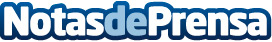 Tipos de bicicletas eléctricas por todobicicletaelectrica.esMucha gente confunde las bicicletas eléctricas por las bicicletas estáticas, pero no, no tienen nada que ver. Las bicicletas eléctricas cuentan con pedaleo asistido, esto quiere decir que funcionan cuando el ciclista pedalea pero disponen de un puño y funcionan solasDatos de contacto:Hugo639471958Nota de prensa publicada en: https://www.notasdeprensa.es/tipos-de-bicicletas-electricas-por Categorias: Nacional Entretenimiento Ciclismo http://www.notasdeprensa.es